Fizikë për klasën e IX-tëVizualizimi i valës së tingujve me osciloskop Instrumenti për regjistrimin e valës së tingujve është osciloskopi. Valët e tingujve nuk i shohim. Nëse në osciloskopin e kyqim mikrofonin Mund të shohim fotografinë e valëve të tingullit. Në fotografi janë paraqitur ndrimet në ekran të osciloskopit kur ndrohet intenziteeti i tingullit. Kur nuk ka tingull regjistrimi është vijë e drejt sepse molekulat e ajërit nuk oscilojnë.              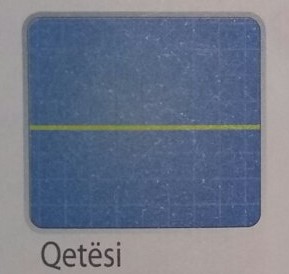  Gjat tinullit të qetë regjistrimi ka formë të valës me amplitutë të vogël.                                          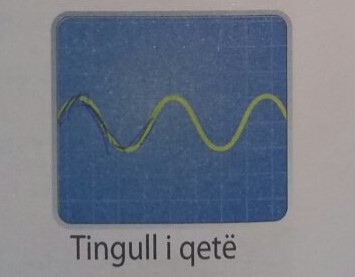  Kur tingulli është i zëshëm, regjistrimi ka formë të njejtë por amplituda është më e madhe.                  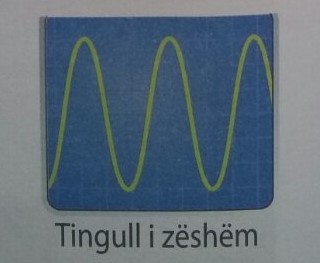  Te tonet më të larta valët janë më afër njëra tjetrës dhe frekuenca është më e madhe sepse molekulat e ajërit oscilojnë më tepër herë në një sekondë.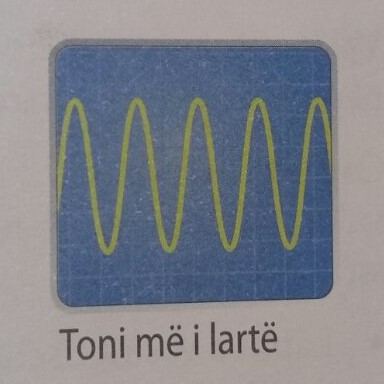  Te tonet më të ulëta valët janë më të gjëra, frekuenca është më e vogël.                                                              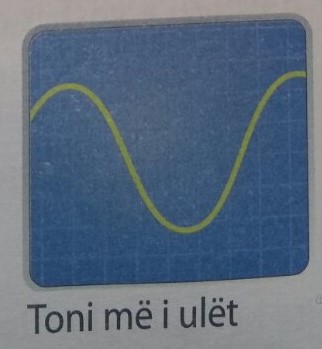  Detyrë shtëpie faqe 88-89 pyetjet për verifikim.